Disciplers Bible Studies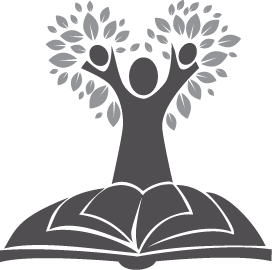 Going On and Growing Up as Heirs Hebrews 6HEBREWS LESSON 16IntroductionThe High Priesthood of Christ is a deep doctrine. Implicit in it is our need of an intercessor, a confessor, and a counselor. Explicit in it is the qualifying of Christ for the office through suffering. These two themes, Christ’s past sufferings and His present role on our behalf, are disquieting to believers who are content to “play church”. Needing exhortation, they are jolted by the writer who calls them dullards and babies.According to some commentators this section, Hebrews 5:11 to 6:20, is parenthetical. They believe it is meant to get the readers on the right track again by strengthening their theological foundation, encouraging them to endure temptations to forsake their faith. When we truly understand who Jesus is, and His purpose for us, we can do all things through Christ who strengthens us (Philippians 4:13). In Hebrews 6, the writer seeks to stimulate these immature, sluggish, underdeveloped believers to get on to maturity!Three reasons are given to move on. First, salvation is complete, there is no going back. Second, do not stop at salvation, for nothing more happens there after receiving Christ. Third, there is so much more ahead, and God means for us to progress. He saved us for full development and fruit-bearing.Outline of Hebrews Chapter 6Pressing On To Maturity – Hebrews 6:1-9Heirs of Promise – Hebrews 6:10-20Pressing On To Maturity - Hebrews 6:1-9We tend to become comfortable at every stage of life. Inertia sets in and we resist change and challenge. We choose the familiar and take our eyes off the goal we once pursued excitedly, particularly if the going gets rough. Isaac Watts aptly wrote,“Must I be carried to the skies On flowery beds of ease,While others fought to win the prize And sailed through bloody seas?No, I must fight if I would win Increase my courage, Lord,I’ll bear the toil, endure the pain Supported by Thy word."Leaving the ABC’s of Salvation – Hebrews 6:1-3The doctrine of Christ - 6:1a Here is the fifth let us :4:1 - Let us fear falling short,4:11 - Let us labor to enter rest,4:14 - Let us hold fast our confession,4:16 - Let us come boldly before the throne of grace.Therefore refers to all the preceding, 1:4-5:14. Therefore, since Christ is better than prophets, angels, Moses, Joshua and Aaron, let us be certain of who He is and move on to maturity. Who Jesus is, is the foundation of our faith. Jesus asked His disciples, Who do men say that I the Son of Man am? And But Who do you say that I am (Matthew 16:13-16)? It is a question everyone will have to answer some day. Peter gave the correct answer. Will you?Having once confessed Christ with your mouth and believed in your heart that God raised Him from the dead (Romans 10:9-10), thus being a true child of God (John 1:12), the matter of your salvation is settled forever. There is nothing to add to it or take away from it. That means it is time to advance from the doctrine of who Christ is, and the elementary principles, to other doctrines. But what are the elementary principles from which believers graduate?The elementary principles - 6:1b-2Repentance from dead worksDead works include all our deeds, including sin, before we came to Christ. We were dead in trespasses and sins (Ephesians 2:1), when by some miracle of grace we were quickened by the Holy Spirit (Ephesians 2:5) to repent of our sins and acknowledge our need of     a Savior (Isaiah 55:1, 6-7). At that time we may not have understood all that was involved, but we knew we were unworthy of heaven and under the wrath of  a Holy God (John 3:36).Faith toward GodGod, who is rich in mercy, hears the sinner’s cry, God, be merciful to me, a sinner, and save me now for Jesus’ sake (Luke 18:13). God gives the gift of faith, it is the gift of God (Ephesians 2:8-9), so that we believe in Jesus© 1991 by Disciplers Bible Studies, Inc., all rights reserved. Hebrews Lessons written by Pearl C. Hamilton.as having died for all sins in general (1 Corinthians 15:3) and our own sins in particular, as did the dying thief (Luke 23:39-43, Acts 3:9; 5:31).Assurance of cleansing and new life, portrayed by baptismBaptism is the outward symbol of inward change. Repent... and be baptized is what Peter preached on Pentecost (Acts 2:38). Water baptism signifies cleansing from the old life. Baptism by immersion is a symbolic portrayal of rising from the cleansing to a new life.Laying on of handsThis meant acceptance into the fellowship of believers and commissioning for service (1 Timothy 5:22; 2 Timothy 1:6). Every church member was expected to be a church worker.The resurrection of the deadNew believers love to discuss what we will be like when our bodies are glorified (1 Corinthians 15:35-36). Easter sermons are usually on proofs of Christ’s literal, physical resurrection because so many untaught people are present in churches on that day. The seasoned believer does not need it. Maturing believers do not need to be convinced. They need to be fed.Eternal judgmentThe matter of future judgment, how many judgments there are and who gets judged is the stuff of Bible conferences and friendly discussions among Christians. But active maturing believers spend little time on it, except to acknowledge it.Bypassing the Road of No Return – Hebrews 6:4-6The problemWe now come to a passage Dr. Ray Stedman calls, “The knottiest problem passage in Hebrews, if not the whole Bible" (What More Can God Say). The writer presents the worst case of apostasy, or falling away, to give every believer a case of Lord, is it I (Matthew 26:22)? The purpoe is to make certain of the reader's personal salvation. Yet, we want to say, “Lord, tell us who it is” (John 13:24)? Who are the those in verse 4? What is meant by falling away in verse 6, and what is the fate of these people? Is the case real or hypothetical? Are the persons saved or unsaved? Is renewal truly impossible or only impossible, humanly speaking? There are several possible explanations to this interpretative challenge and we will discuss them.The possible explanationsSaved people who deny ChristAre these people who were once saved (Those who were once enlightened), but now deny Christ and thus lose eternal life? This explanation must be rejected as being contrary to the rest of Scripture which teaches that salvation means having life that is eternal (John 5:24; 10:27-28; Romans 8:1). However, such a careful expositor as G. Campbell Morgan takes this position (An Exposition of the Whole Bible).A hypothetical caseIs the case hypothetical? Note that verse 6 reads, If they fall away. In this reasoning the case is not happening, but if it could happen it would be dangerous.Professing, but not true, believersAre these people who claim to be Christians but are not? This explanation rests on the fact that there is no word for "if" in the Greek, thus describing the persons as falling away, a Greek word used nowhere else in the New Testament. In this scenario, the people would be counterfeits like the tares among the wheat of Matthew 13:25 and the five foolish virgins of Matthew 25:2-3, 11-12 who had lamps but no oil. These are people with profession but no possession.The passage has no application todayThis explanation really begs the question. It is also     a contradiction of 2 Timothy 3:16, All scripture...is profitable for doctrine for reproof, for correction, for instruction in righteousness...." There is nothing to indicate a change that would limit application to the original readers.The key word is impossible (6:4)The whole scenario is an impossible one. Anyone who would turn to darkness after so much light would forfeit forever all claim to salvation.Fruitfulness is the issueIn this case, the writer is not talking about salvation but rather fruitfulness. There is good logic to this view inasmuch as it fits the context.Dear Reader, credible, admired expositors hold each of the above views. Your own study, meditation upon the words and your earnest prayer to God for enlightenment will guide you to a satisfactory interpretation (John 16:13). See Through the Bible by J. Vernon McGee, for fuller treatment.Two Kinds of Earth – Hebrews 7:7-8FruitfulJesus taught a parable of soils representing conditions of the heart (Matthew 13:3-9). The good soil received and retained the seed, God’s Word, with resulting fruitfulness. Productivity is the test and the goal.UnfruitfulUnfruitfulness of a professing believer has dire consequences, as seen in Jesus’ cursing of the barren fig tree (Mark 11:12-14) and the uselessness of a lukewarm church (Revelations 3:14-19). Babies, as those in Hebrews 5:12-13 who are dull of hearing, are not productive.Confidence in The Christians - 6:9The writer expresses confidence that the “worst case” given above does not describe the readers of this letter. God gives His children the benefit of the doubt. He encourages and cheers us on. His Holy Spirit is our Comforter, meaning Strengthener, so that we can do all we are called to do. Verse 9 is like the sun breaking through the clouds of verses 4-6.Heirs of Promise – Hebrews 6:10-20God’s Recognition and Encouragement – Hebrews 6:10-12The fruitfulness of the recipients of this letter is evident in their work, their love for His sake, their serving of the saints, and their earnestness in realizing full assurance of hope until the end. God remembers our good works, and even our good intentions. The cure for dullness is to imitate those who through faith and patience inherit promises. (Editor's note: Pearl Hamilton, the writer of these lessons is surely an example of one, who through faith and patience inherit(ed) the promises.)God’s Promises – Hebrews 6:13-20Like the original recipients of the letter, all Christians need persevering faith to inherit the promises of God. The writer gives encouragement through the example of Abraham, the great example of faith.God's promise to Abraham - 13-16God made a promise to Abraham and he believed. His faith is to be imitated.God swore by HimselfGod's promise was a unilateral oath, Surely blessing Iwill bless you and multiplying I will multiply you, quoted from Genesis 22:16-17. God said it and this insured that it would be fulfilled.Abraham endured and inherited the promiseIt is a significant fact that the above promise was given to Abraham immediately after he had confirmed his faith by his willingness to sacrifice his son, Isaac.After this, Abraham patiently endured although he did not live to see the the ultimate fulfillment of God's promises. However, Abraham was assured of them and embraced them (Hebrews 11:13).Most people in our world today seek "instant gratification". Are you like the people of the world or are you like Abraham?Two Immutable Things - 17-18The two immutable things are God's word and His oath. Immutable, in the Greek, is a word used of a legal will. It refers to being "unchangeable". God's solemn promises do not change! And God cannot lie. God swore by Himself because there is none greater than He. Human promises sometimes falter and fail, but God's promises never do.The Hope - 19-23Hope is one of the themes of Hebrews. Hope anchors our souls in times of distress and doubt. Hope keeps us secure when the world storms around us. Hope is our strong consolation and our refuge.RefugeThe Greek, fled for refuge, is a reference to the Old Testament cities of refuge, of which the Hebrew readers would be familiar. The cities of refuge were set aside by God to protect those who had accidentally killed   a person and were being hunted down by avengers    of blood. The unintentional manslayer was safe and protected in a city of refuge. See Numbers 35:9-34; Deuteronomy 19:1-13; Joshua 20:1-9.AnchorA believer's hope is the anchor of the soul. Hope anchors us in our Savior, the Lord Jesus Christ. There is no reason for a believer to be tossed to and fro and carried about with every wind of doctrine (Ephesians 4:14), to "backslide", doubt (James 1:5-6), or drift away from the truth (Hebrews 2:1). Our hope is anchored in One who is unchanging, the Lord Jesus Christ (Hebrews 13:8).The forerunnerOur hope is in Jesus Christ who has entered into the very presence of God on our behalf and He has opened the way for those who will follow Him. He is The author and finisher of our faith, who for the joy set before Him, endured the cross, despising the shame, and has sat down at the right hand of the throne of God (Hebrews 12:2). See also Ephesians 1:20-23. As our merciful and faithful High Priest, Christ has opened the way for us.According to the order of MelchizedekWe will learn more about Melchizedek in chapter 7, but here we see the chief glory of his order of priesthood. "He is a Priest for ever, a Priest in the power of an endless life, a Priest who opens to us the state of life to which He Himself entered in, and brings us there to live here on earth with the life of eternity in our bosom (The Holiest of All, Andrew Murray).ApplicationsAre you encouraged to renew your zeal for God? How will this change the way you live?Are you pressing on to maturity by pursuing the depths of God's word daily? How will you make time for this?What works of yours does God recognize and encourage?How will you imitate those who through faith and patience inherit God’s promises?Are you, with joy, following Jesus your Forerunner? Even though you do not fully understand, will you commit to follow His path of humility and obedience? As Andrew Murray puts it, "He will bring you in!"QUESTIONSQuestions are based on the New King James Version of the Bible.DAY ONE: Read all comments and references.Why should we not settle for salvation only, but press on to maturity in Christ?a. Do you think the case described in Hebrews 6:4-6 is real or hypothetical (might or might not happen)? Give reasons for your answerb. Is such a person saved or not saved?c. Why do you think so?What interested, challenged, or excited you in Hebrews 6?DAY TWO:   Read Hebrews 7:1-10 and Genesis  14:13-24.a. What did Melchizedek do for Abraham?b. What did Abraham do for Melchizedek?Using the passages above, exactly who was Melchizedek??(Thought Question) Do you think Melchizedek could have been the pre-Incarnate Christ or was he another person? Give reasons for your answer.According to Hebrews 7:4, how do we know of his greatness?Summarize the case for Melchizedek’s priestly order being greater than Aaron’s?DAY THREE: Read Hebrews 7:11-17 and Psalm 110:1-4.a. Find two weaknesses of the Aaronic priesthood which are the strengths of the Melchizedek priesthood.b. What other weaknesses and strengths are mentioned? Give Verse.In what verse is Psalm 110:4 mentioned? What do you think it means?If the priesthood changes, what must also change? Give verse.What change regarding the law was foretold in Jeremiah 31:31-34?DAY FOUR: Read Hebrews 7:18-28.What further distinguishes the Melchizedek order from the Aaronic order? Give Verses.What better thing does Jesus secure for you and me? Give Verse.a. According to 7:25, what does having Jesus as your High Priest mean for you?b. What does this mean to you?a. List the qualities of Christ as High Priest given in verses 26 and 27.b. Which one draws you to Him as your High Priest? Why?DAY FIVE: Read Hebrews 8:1-5.a. List some things that are in heaven according to Hebrews 8:1-2.b. Do you think this means heaven is a real place?a. Which is more real, the heavenly sanctuary or the earthly tabernacle?b. Which was the model for which? (See Exodus 25:40 and Hebrews 8:5c. How do these verses give us a pattern for our lives? Matthew 5:3-14John 13:12-17John 15:5Colossians 3:1-4DAY SIX: Read Hebrews 8:6-13 and Jeremiah 31:31-34.In what ways is the New Covenant better than the old?How do we know that the New Covenant actually replaced the Old Covenant? Give verse. (See also Romans 3:21-24 and Galatians 3:23-26.)